SHARK BITES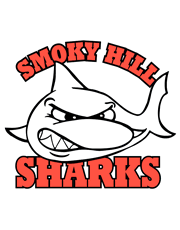 PreseasonPreseason clinic will be held from 6-7 PM on May 16-20 at Grandview High School. Please arrive five to ten minutes before practice so the clinic can get started on time. Restrooms will be available but lockers will be closed. Come in your suit read to swim!Big Shark/Little SharkThe Big Shark/Little Shark program is designed to partner you/new swimmers on the team with older/more experienced swimmers to provide guidance, support and to be a team resource. We will reveal BigShark/Little Sharks partners at Friday Fun Night on Friday, May ???.Stroke and Turn JudgesWe are seekding individuals who are interestrd in becoming a Stroke and Turn official this season. These positions are essential to running a fair and clean meet. You also get the best “seat” in the house to view the races! To become a Stroke and Turn Judge you will need t attend an in-depts 1.5 hour training session.Mile Hi Swim League has scheduled two Stroke and Turn Training sessions at the Smoky Hill Clubhouse. If you are interested in attending one of these meetings, please contact Stefanie Pacheco at parentrep@shsharks.org, for more information or questions.Show your Shark pride!Support the Smoky Hill Sharks by wearing apparel and accessories.! The team store is live for a limited time. Click on the link below to place your order. The store closes on Sunday, May 22nd at midnight.https://denverathletic.chipply.com/smokyhillsharks/Team Lead Needed The Smoky Hill Sharks cannot run a successful season without our volunteers. We are in need of a Concessions Team Lead. This volunteer position works closely with the Volunteer Coordinator and Treasure. This position purchases inventory for meets, maintains cash, sets prices, sets up and manages concessions during home meets. This volunteer position fulfills all volunteer commitment for the season. All interested volunteers should email Kathy at VolunteerCoordinator@shsharks.org.Practice ScheduleThe swim schedule for the 2022 season has been updated on our website. You may also access it by clicking here. Below are a few expectations for practice this year.Only swimmers and coaches are allowed within the gated area of the pool during practice. Parents will need to remain outside of the pool area. Volunteer opportunities will be available during each practice time for parents who would like to be close at hand. We ask that these opportunities be kept open for parents of younger swimmers.Bring your own, properly labeled water bottle (already filled). All personal belongings need to be labeled with swimmers’ name.Sign up for SMS notifications to receive last minute notifications of canceled practices in the event of weather.There is a separate schedule for our first week of practice since most swimmers will still be in school.Smoky Hill Sharks Swim Team2022 Season, Newsletter No. 3